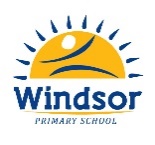 Uniform Order/Price listStudent Name:__________________________ Grade:______________Prices are subject to change without prior notification.Credit Card Payment  - Visa/MastercardCard Number: _______/_______/_______/_______Expiry Date: _____/_____        CCV: _____	  Cash     For Office Use OnlyItemCostSizeQtyTotal46Double Knee Track Pants$23.00810121446Leisure Pants$25.008101214468Long Sleeve Polo (blue)$22.00101214S, M. L468Long Sleeve Polo (yellow)$22.00101214S, M, LLong Sleeve Polo - yellow/blue$22.00XL468Bomber Jacket$32.00101214S, M, L, XL46Hooded Windcheater$32.008101214Hooded Windcheater$35.00S, M, L, XL46Short Sleeve Polo (blue)$20.00810121446Short Sleeve Polo (yellow)$20.008101214Short Sleeve Polo - yellow/blue$22.00S, M, L, XL468Skort$17.00101214S, M, L, XL468Rugby Knit Shorts$15.00101214S, M, L$20.00XL468Gingham School Dress$19.0010121416Bucket Hat$8.00S, M, LSchool Bag (Primary Physio Pack)$45.00One SizeBook Bag$8.00One SizeSchool Beanie$8.00One SizeTotal$Date:Issue Date:Total Paid: